Направляем заявку на закупку в отмену.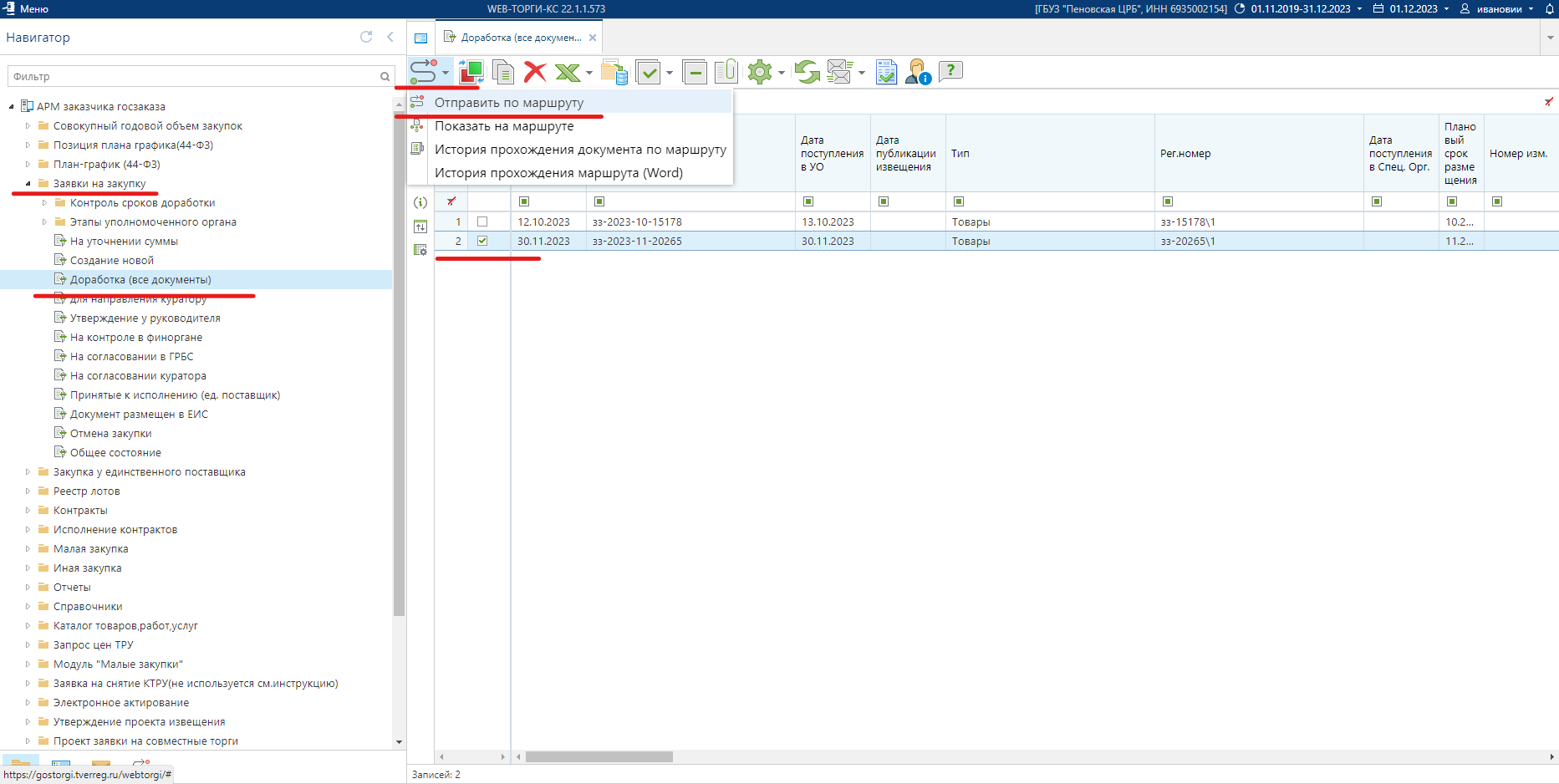 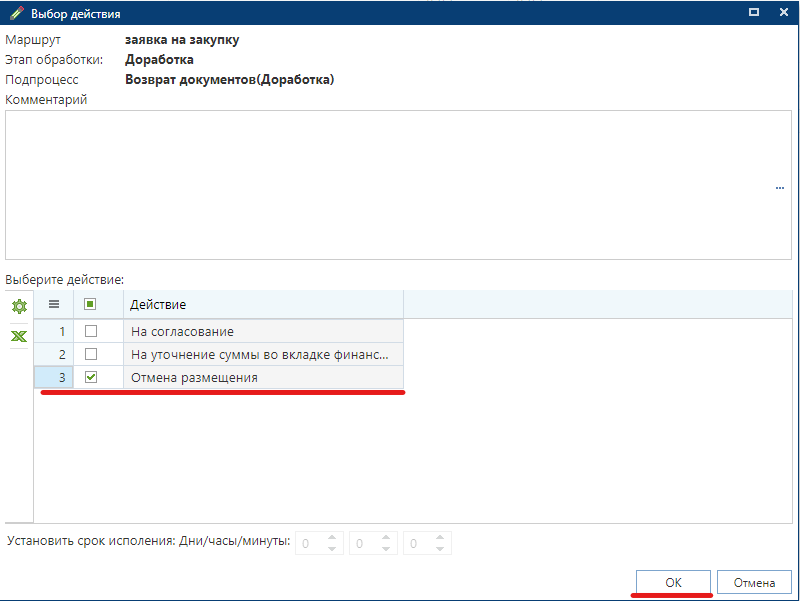 Разорвать связь с лотом плана графика.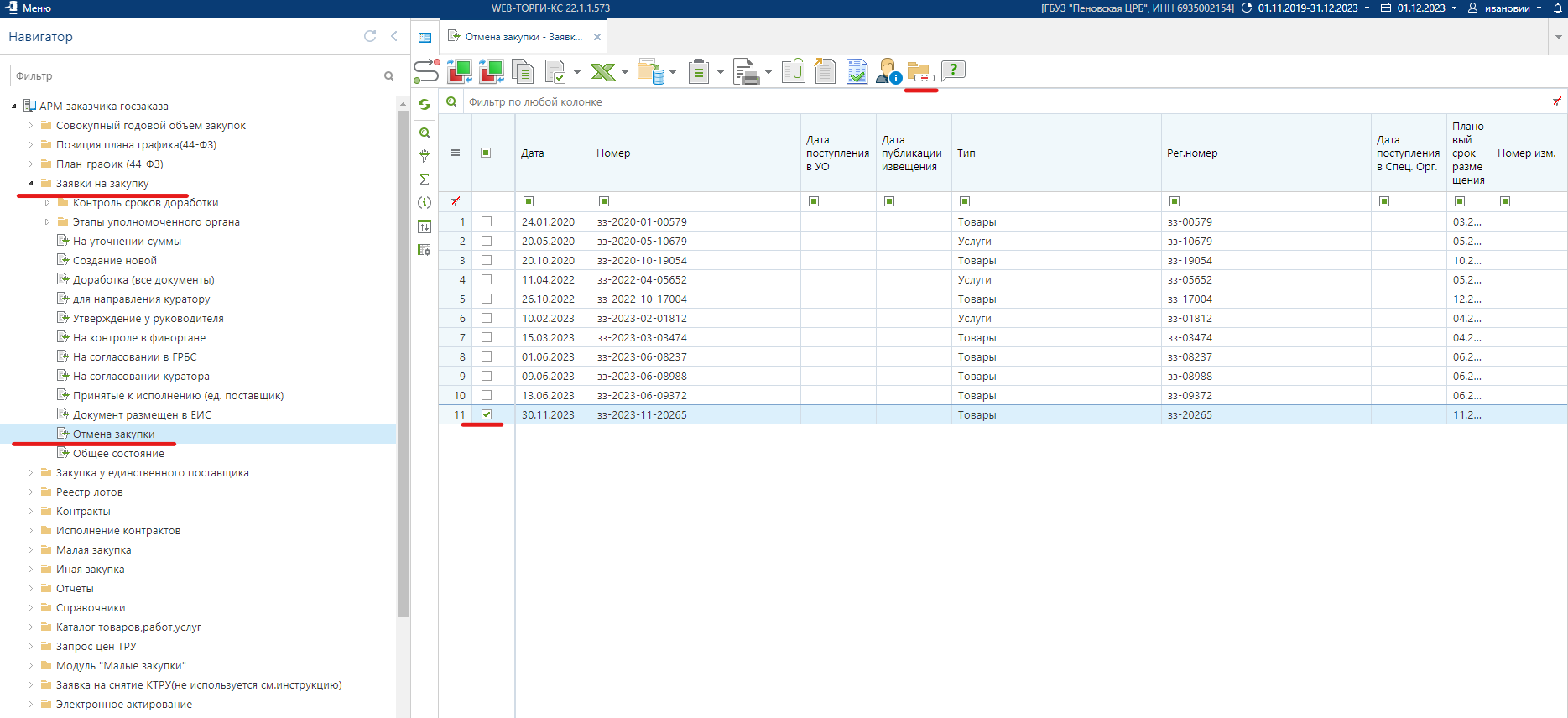 В папке «Проект заявки на совместные торги» в фильтре «Маршрут завершен» ищем необходимый проект заявки на совместные торги и формируем из нее заявку.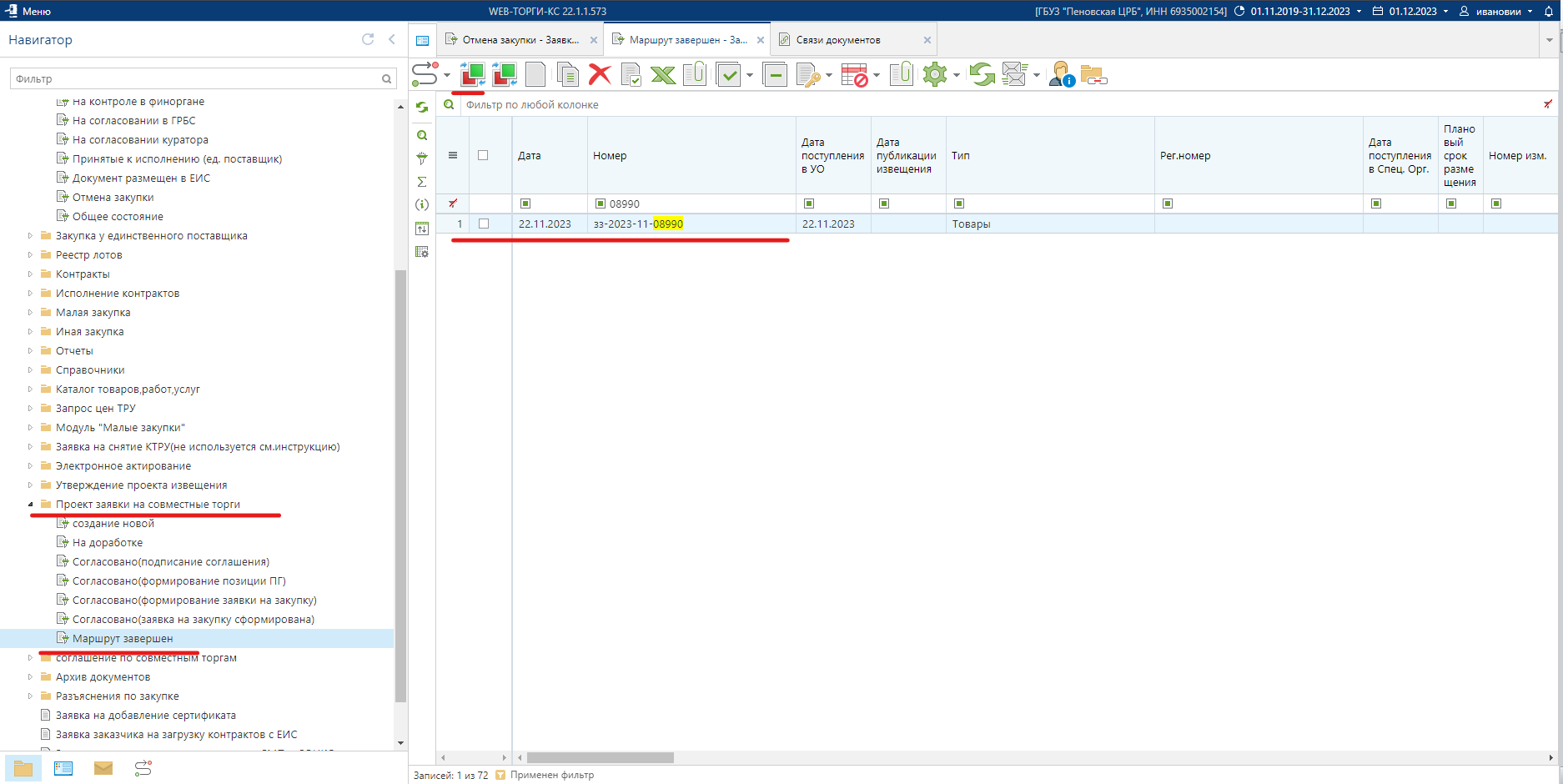 Перевыбираем сводную заявку на закупку, в сформировавшейся заявке.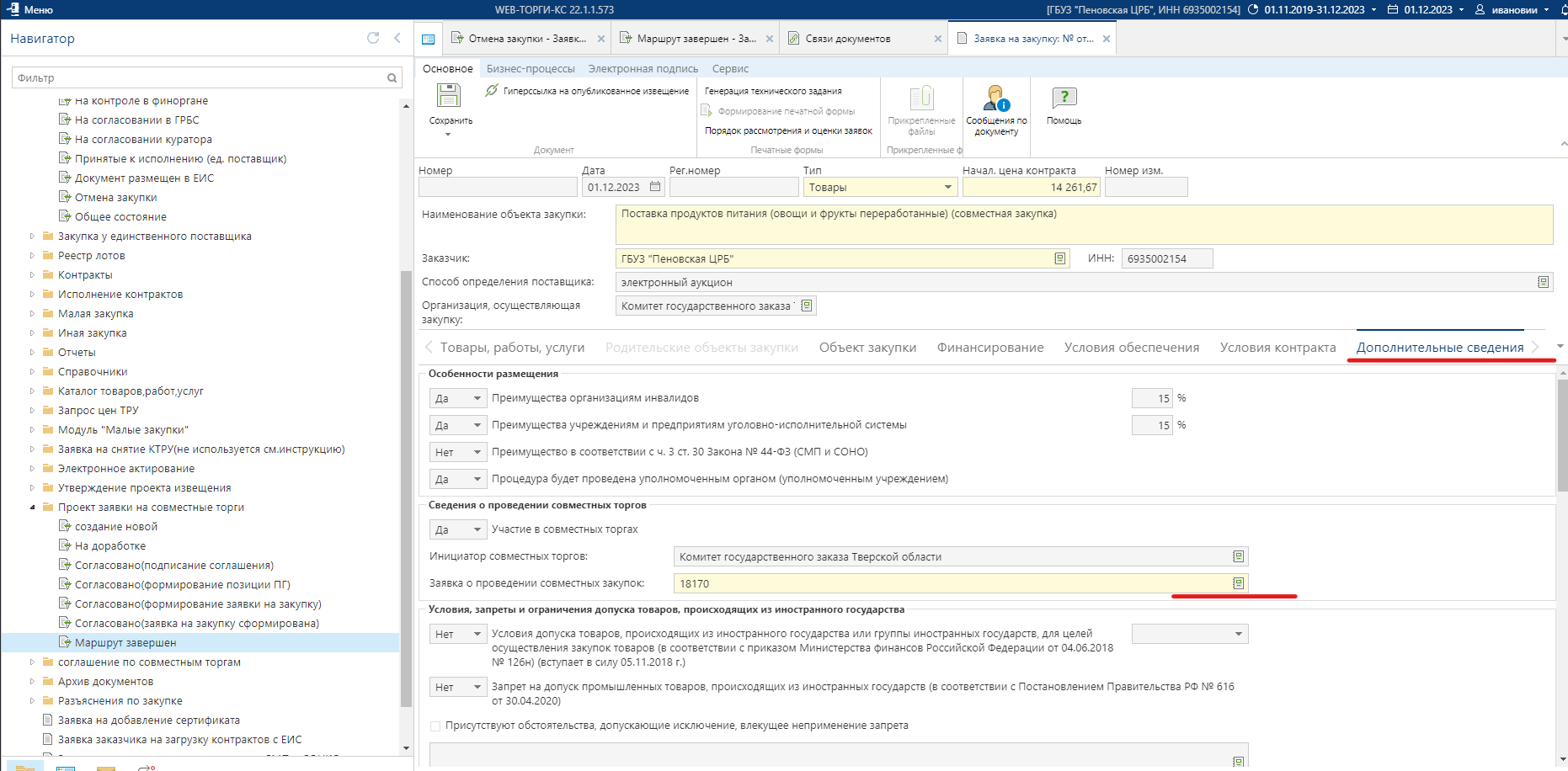 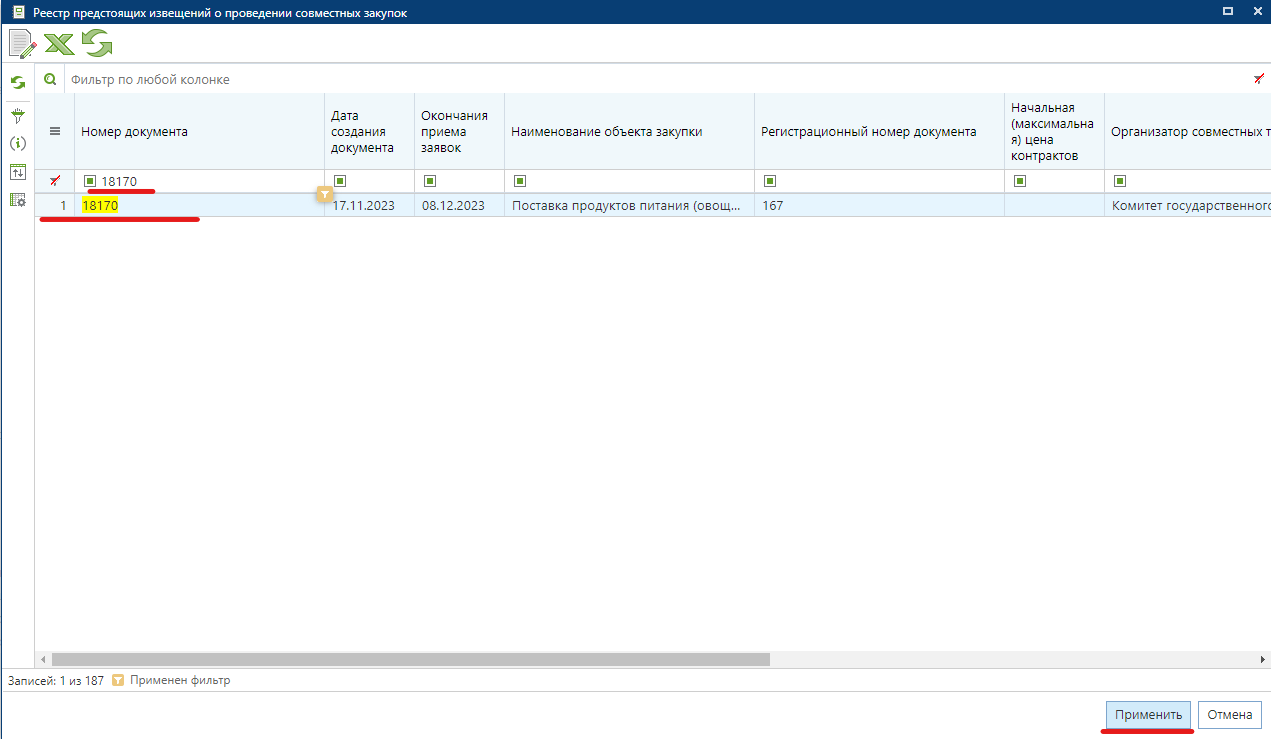 Сохраняем и отправляем на подпись руководителю учреждения, перед отправкой необходимо сформировать техническое задание и ПЗЗ.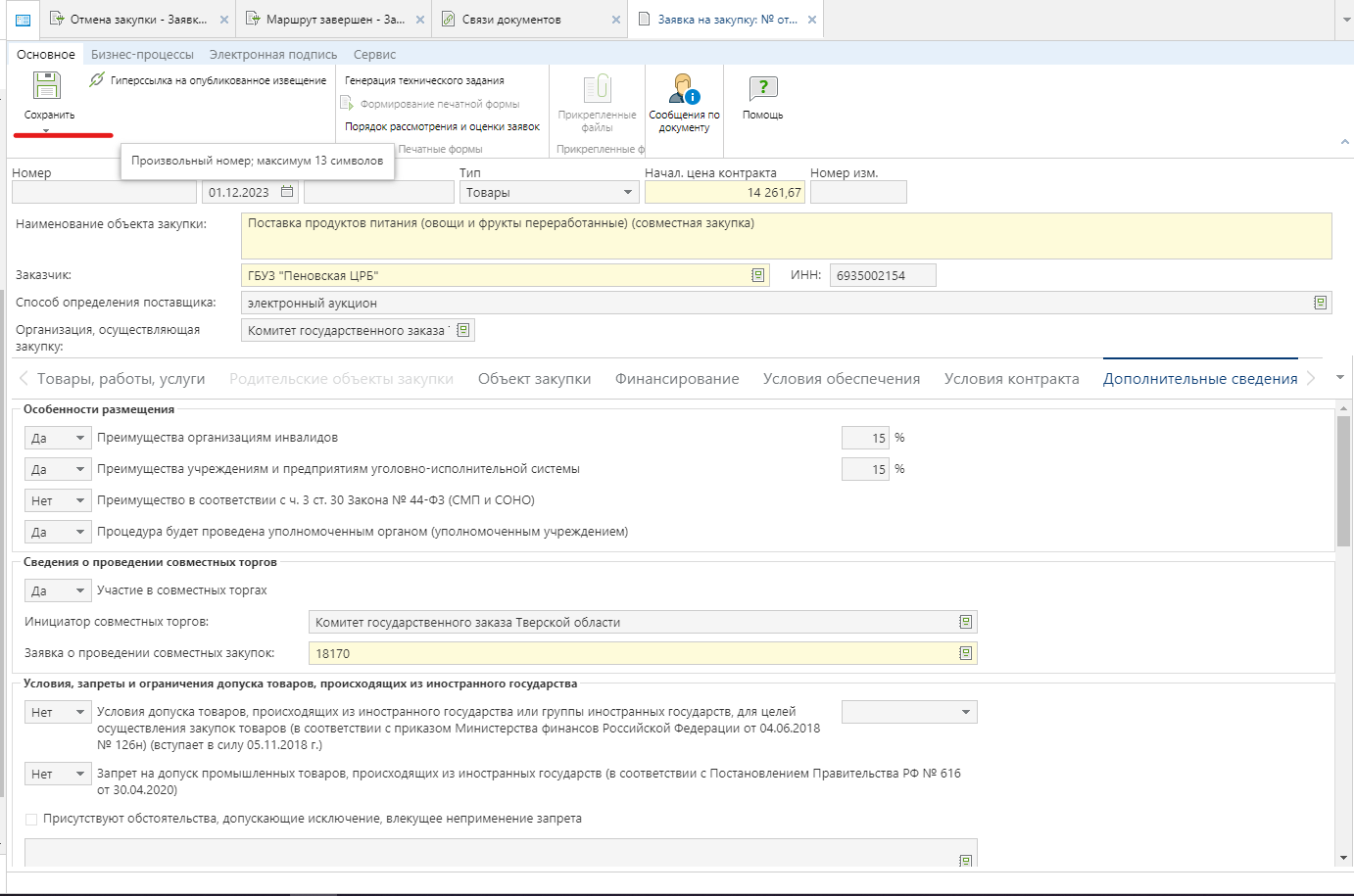 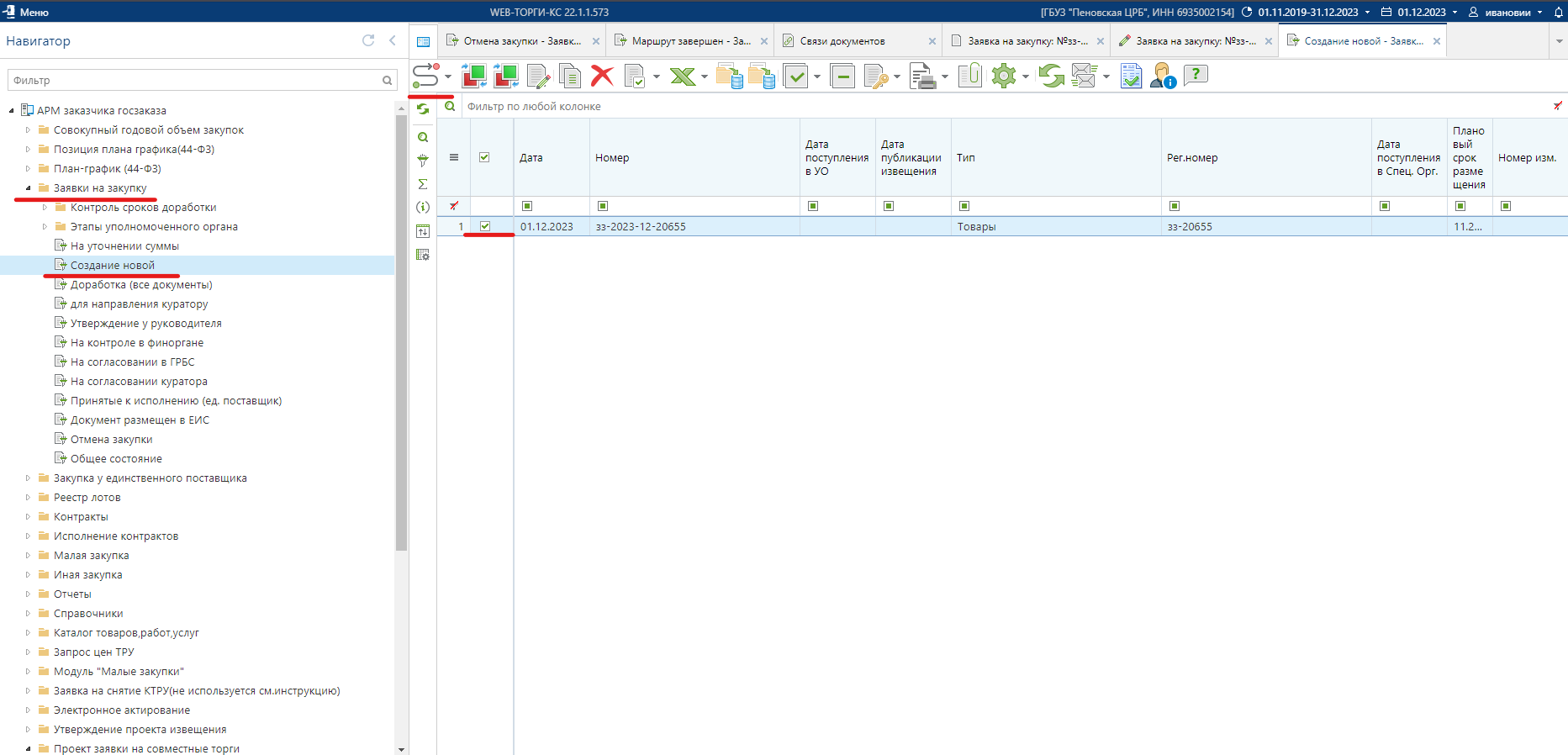 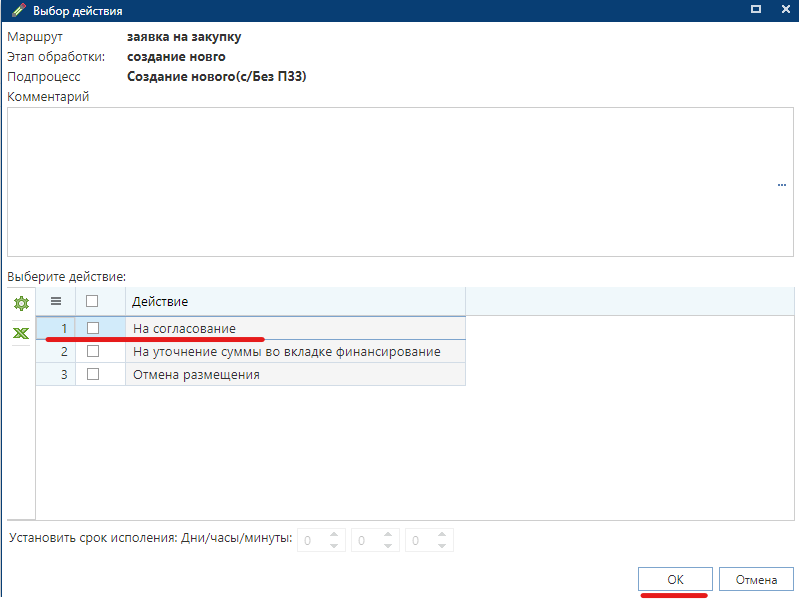 6.После согласования руководителем подписываем и отправляем  в УО.